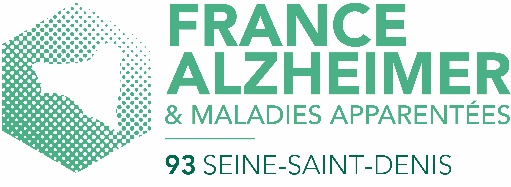 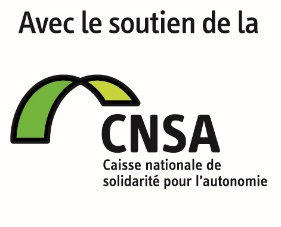 ASSOCIATION FRANCE ALZHEIMER SEINE SAINT DENIS Membre de l’Union France Alzheimer – Association Reconnue d’Utilité Publique – J.O. du 14 Mars 1991–––Depuis 32 ans, l’association FRANCE ALZHEIMER 93 milite pour faire reconnaître le dévouement et les compétences des aidants familiaux.Mais l’amour ne suffit pas face à la complexité de vos multiples responsabilités d’aides et de soins, face aux conséquences très lourdes d’un tel accompagnement.C’est pourquoi nous vous proposons de participer à la formation des aidants familiaux, agréée et financée par la CNSA (Caisse Nationale de Solidarité pour l’Autonomie). Cette formation vous permettra de mieux comprendre les conséquences de la maladie pour mieux accompagner votre proche. D’une durée totale de 15 heures au cœur des préoccupations des aidants, elle est offerte à toutes les familles, adhérentes ou non à FA93.Elle constitue la première des nombreuses actions de soutien que nous vous offrons : groupes de parole, cafés mémoire, soutien téléphonique, sorties conviviales, pour continuer ENSEMBLE le partage entre aidants.Dans le département depuis 2010, FA93 a déjà formé près de 500 familles ayant un proche malade. * * * Prochaines formations prévues en 2023 * * *En présentiel à ROSNY-SOUS-BOIS les samedis 04 et 18 mars 2023; 01 avril 2023 de 9h30 à12h30 et 2 dates à définir le lei reste à préciser. Nous vous revenons très vite.Afin de pouvoir réunir un nombre minimum de familles pour organiser ces formations, nous avons besoin de votre pré-inscription afin de pouvoir vous recontacter.Si vous êtes intéressé(e), MERCI de remplir et de nous adresser le document ci-dessous Plusieurs membres d’une même famille peuvent s’inscrireToutes les précisions sur notre site Internet www.francealzheimer.org/seinesaintdenis_ _ _ _ _ _ _ _ _ _ _ _ _ A retourner 91 Avenue de la Résistance 93340 Le Raincy__ _ _ _ _ _ _ _ _ _ _ _ _ _ _ _ _ _ Ou par mail : francealzheimer93@gmail.comPré-inscription à une formation des aidants familiaux de FA93 – Formation choisie : ……………Mr / Mme ………………………………………………Tél : ……………Mel :………………………Adresse     ……………………………………………………………………………………Lien de parenté avec la personne malade : 